Об утверждении Порядка предоставления льготы по родительской плате за присмотр и уход за детьми, являющихся членами семей лиц, проходящих военную службу в батальоне связи «Атǎл», а также погибших (умерших) военнослужащих, лих проходивших службу в восках национальной гвардии Российской Федерации  в муниципальных образовательных организациях Цивильского района Чувашской Республики, осуществляющих образовательную деятельность по образовательным программам дошкольного образованияВ соответствии со статьей 65 Федерального закона Российской Федерации от29.12.2012 № 273-ФЗ «Об образовании в Российской Федерации»,со статьей 23 Закона Чувашской Республики от 30.07.2013 №50 «Об образовании в Чувашской Республики», и в целях предоставления дополнительных мер социальной поддержки военнослужащим и членам их семей, проходящих военную службу в батальоне связи «Атǎл», а также погибших (умерших) военнослужащих, лиц, проходивших службу в войсках национальной гвардии Российской Федерации» администрация Цивильского района Чувашской РеспубликиПОСТАНОВЛЯЕТ:Утвердить прилагаемый Порядок о Льготе по родительской плате за присмотр и уход за детьми, являющихся членами семей лиц, проходящих военную службу в батальоне связи «Атǎл».Не взимать  родительскую плату с родителей (законных представителей) за присмотр и уход за детьми, являющимися членами семей лиц, проходящих военную службу в батальоне связи «Атǎл», сформированным в Чувашской Республике в период специальной военной операции на территориях Донецкой Народной Республики, Луганской Народной Республики и Украины в муниципальных образовательных организациях Цивильского района Чувашской Республики, осуществляющих образовательную деятельность по образовательным программам дошкольного образования (далее – Льгота по родительской плате за присмотр и уход за детьми,  являющихся членами семей лиц, проходящих военную службу в батальоне связи «Атǎл»).Не взимать  родительскую плату с родителей (законных представителей) за присмотр и уход за детьми являющимися членами семей военнослужащих, лиц, проходивших службу в войсках национальной гвардии Российской Федерации и имевших специальное звание полиции, родившихся и (или) проживавших на территории Чувашской Республики, погибших (умерших)  в результате участия в специальной военной операции на территориях Донецкой Народной Республики, Луганской Народной Республики и Украины с 24 февраля 2022 года.Установить, что расходы на льготы осуществляются за счет средств местного бюджета.4. Контроль за исполнением настоящего постановления возложить на отдел образования и социального развития администрации Цивильского района Чувашской Республики.5. Настоящее постановление вступает в силу после его официального опубликования (обнародования) и распространяются на правоотношения, возникающие с 01 сентября 2022 года.Глава администрации                                                                                                С.Ф. БеккерЗаместитель начальника отдела образования и социального развития администрации Цивильского района			         Л.Ф. Филатова«27»  октября 2022 г.Заведующий  сектором юридической службы администрации Цивильского района                                     А.В. Григорьев «27»  октября 2022 г.Методист по УВР отделаобразования и социального развития администрации Цивильского района                                     Д.В. Александрова«27»  октября 2022 г.Приложение к постановлению администрации Цивильского района Чувашской Республики от 27 октября 2022г. № 594Порядок  Льготе по родительской плате за присмотр и уход за детьми,  являющихся членами семей лиц, проходящих военную службу  в батальоне связи «Атǎл»Общие положения Настоящий Порядок разработан на основании статьи 65 Федерального закона Российской Федерации от 29.12.2012 № 273-ФЗ «Об образовании в Российской Федерации» и  статьи 23 Закона Чувашской Республики от 30.07.2013 №50 «Об образовании в Чувашской Республики»;1.2. Порядок разработан  в целях создания условий по предоставлению льготы по родительской плате за присмотр и уход за детьми, являющихся членами семей лиц, проходящих военную службу в батальоне связи «Атǎл», сформированным в Чувашской Республике в период специальной военной операции на территориях Донецкой Народной Республики, Луганской Народной Республики и Украины в муниципальных образовательных организациях Цивильского района Чувашской Республики, осуществляющих образовательную деятельность по образовательным программам дошкольного образования (далее – Льгота по родительской плате за присмотр и уход за детьми,  являющихся членами семей лиц, проходящих военную службу в батальоне связи «Атǎл»). Организация предоставления льготы Мера социальной поддержки по предоставлению Льготы по родительской плате за присмотр и уход за детьми,  являющихся членами семей лиц, проходящих военную службу в батальоне связи «Атǎл» осуществляется за счет средств местного бюджета во время организации образовательного процесса;Право на получение меры социальной поддержки имеют обучающиесяв муниципальных образовательных организациях Цивильского района Чувашской Республики, осуществляющих образовательную деятельность по образовательным программам дошкольного образования и являющихся членами семей лиц, проходящих военную службу в батальоне связи «Атǎл», сформированным в Чувашской Республике в период специальной военной операции на территориях Донецкой Народной Республики, Луганской Народной Республики и Украины;Для предоставления Льготы по родительской плате за присмотр и уход за детьми,  являющихся членами семей лиц, проходящих военную службу в батальоне связи «Атǎл», один из родителей (законных представителей) предоставляет в дошкольное образовательное учреждение:- письменное заявление в соответствии с приложением №1 к настоящему Положению;- копию документа, удостоверяющего личность родителя (законного представителя);         -согласие на обработку персональных данных обучающегося по форме согласно приложению № 2 к настоящему Порядку;- документы, подтверждающие  наличие льготы.В целях унификации порядка межведомственного информационного взаимодействия органов местного самоуправления с федеральными органами исполнительной власти, государственными внебюджетными фондами Российской Федерации распоряжением Правительства РФ от 01.11.2016 № 2326-р утвержден Перечень документов и сведений, находящихся в распоряжении отдельных федеральных органов исполнительной власти, государственных внебюджетных фондов Российской Федерации и необходимых для предоставления государственных и муниципальных услуг исполнительным органам государственной власти субъектов Российской Федерации и органам местного самоуправления. В соответствии с п. 23«Сведения, подтверждающие факт прохождения военной службы или увольнения с военной службы военнослужащих, проходящих военную службу по контракту»предоставляются Минобороны России в порядке межведомственного взаимодействия. Заявитель вправе представить указанные документы и по собственной инициативе.Обработка персональных данных обучающегося, родителя (законного представителя) осуществляется в соответствии с Федеральным законом «О персональных данных» и другими нормативными правовыми актами Российской Федерации, определяющими случаи и особенности обработки персональных данных. Заявление на получение Льготы по родительской плате за присмотр и уход за детьми,  являющихся членами семей лиц, проходящих военную службу в батальоне связи «Атǎл» предоставляется в течение учебного года с момента возникновения права на данную меру социальной поддержки. Решение о  предоставлении Льготы по родительской плате за присмотр и уход за детьми,  являющихся членами семей лиц, проходящих военную службу в батальоне связи «Атǎл» принимается после подтверждения факта прохождения военной службы с Минобороны России. Срок рассмотрения заявления согласно Федерального Закона от 2 мая 2006 года № 59 – ФЗ «О порядке рассмотрения обращения граждан Российской Федерации».Основаниями для принятия решения об отказе в предоставлении Льготы являются:- непредставление или представление не в полном объеме документов, указанных в пункте 2.3. настоящего Порядка;- недостоверность сведений, содержащихся в заявлении и представленных документах;- ответ на межведомственный запрос свидетельствует об отсутствии сведений, необходимых для предоставлении Льготы, если указанные сведения не были представлены заявителем по собственной инициативе.Отказ меры социальной поддержки заявитель имеет право обжаловать в установленном законодательством Российской Федерации порядке.2.7. Решение о прекращении предоставления Льготы по родительской плате за присмотр и уход за детьми,  являющихся членами семей лиц, проходящих военную службу в батальоне связи «Атǎл» принимается со дня выявления одного из следующих обстоятельств:- ответ на запрос, указанный в пункте 2.3. настоящего Порядка, свидетельствует об отсутствии сведений, подтверждающих прохождение лицом военной службы в батальоне связи «Атӑл»;- завершение обучения;- завершения прохождения военной службы в батальоне связи «Атǎл».Ответственность сторонРуководитель дошкольного образовательного учреждения несет ответственность за организацию предоставляемых услуг по присмотру и уходу, за своевременное предоставление списков на Льготу по родительской плате за присмотр и уход за детьми,  являющихся членами семей лиц, проходящих военную службу в батальоне связи «Атǎл».Родители (законные представители) несут ответственность за достоверность представляемых документов.Приложение №1 к Порядкуо Льготе по родительской плате за присмотр и уход за детьми,  являющихся членами семей лиц, проходящих военную службу в батальоне связи «Атǎл»                                                                                                                           Руководителю МБДОУ___________________________________(инициалы, фамилия)__________________________________,(фамилия, имя, отчество (последнее – при наличии родителя (законного представителя) проживающего по адресу: _______________________________________________Заявление.На основании постановления администрации Цивильского района Чувашской Республики от _______ №_____ «_______________», прошу не взимать  родительскую платуза присмотр и уход за моего ребенка _______________________________________________________________, (Ф.И.О. ребенка, дата рождения)посещающего группу ________________________________________________________.                                                    (название группа)Прошу учесть членов моей семьи:К заявлению прилагаю следующие документы:1. ___________________________________________________________________2. ___________________________________________________________________3. ___________________________________________________________________Я  несу  ответственность  за  достоверность  сведений,  содержащихся  в представленных мною заявлении и документах.___________ 			_______________ 	          _____________________         (дата)                                                      (подпись)                             (расшифровка подписи) Приложение №2 к Порядкуо Льготе по родительской плате за присмотр и уход за детьми,  являющихся членами семей лиц, проходящих военную службу в батальоне связи «Атǎл»	Руководителю МБДОУ___________________________________(инициалы, фамилия)__________________________________,(фамилия, имя, отчество (последнее – при наличии родителя (законного представителя) проживающего по адресу: _______________________________________________С О Г Л А С И Ена обработку персональных данныхЯ, ___________________________________________________________________________, (фамилия, имя, отчество (последнее – при наличии)проживающий(ая) по адресу: ____________________________________________ ___________________________________________________________________________________,(серия, номер документа, удостоверяющего личность, кем и когда выдан)в целях получения льготы в соответствии с постановления администрации Цивильского района Чувашской Республики от _______ №_____ «_______________», даю свое согласие руководителю МБДОУ Цивильского района Чувашской Республики в соответствии со статьей 9 Федерального закона «О персональных данных» на автоматизированную, а также без использования средств автоматизации обработку моих персональных данных, а именно на совершение действий, предусмотренных пунктом 3 статьи 3 Федерального закона «О персональных данных», со сведениями, представленными мной руководителю МБДОУ Цивильского района Чувашской Республики. Настоящее согласие дается на период до истечения сроков хранения соответствующей информации или документов, содержащих указанную информацию, определяемых в соответствии с законодательством Российской Федерации. ____________________     _____________________            ___ __________ 2022 г.            (подпись)                             (инициалы, фамилия)     Согласие на обработку персональных данных принял:__________________________________ _____________ _____________________     (должность лица, принявшего согласие)             (подпись)               (инициалы, фамилия)Дата ___ _____________ 20__ г. 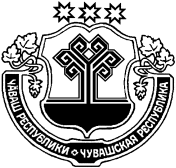 ЧĂВАШРЕСПУБЛИКИÇЁРПӲ РАЙОНĔЧУВАШСКАЯ РЕСПУБЛИКАЦИВИЛЬСКИЙ РАЙОНÇЁРПӲРАЙОНАДМИНИСТРАЦИЙĔЙЫШĂНУ2022 ç.юпа уйăхĕн 27-мěшĕ № 594Çĕрпÿ хулиАДМИНИСТРАЦИЯЦИВИЛЬСКОГО РАЙОНАПОСТАНОВЛЕНИЕ27 октября 2022 года № 594г. Цивильск№ппФамилия, имя, отчество (последнее – при наличии), дата рожденияРодственные отношения (в том числе опека (попечительство)Реквизиты документа, удостоверяющего личность (серия, номер, кем и когда выдан)Реквизиты СНИЛС ребенкаКонтакты (телефоны, электронная почта)12346